2. SAVEZNI TRENING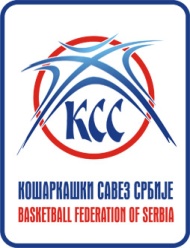 KRAGUJEVAC 23.04.2017.GODIŠTE:   2003r.b.prezime i imeklub1Bošković NađaRadivoj Korać – Beograd2Žigić IvanaRadivoj Korać – Beograd3Đoković AdrijanaPartizan 1953 – Beograd 4Bukvić AnjaPartizan 1953 – Beograd5Miljević JovanaPartizan 1953 - Beograd6Vujić NađaArt basket - Beograd7Boričić JovanaTitel – Titel8Kecman IvaČelarevo – Čelarevo9Rosić NevenaVojvodina – Novi Sad         10Hadrik KristinaStara Pazova – Stara Pazova11Baškot StašaVrbas – Vrbas 12Marčetić MarinaRuma 92 – Ruma 13Sekulić MilicaLoznica – Loznica 14Janković TamaraLjubovija – Ljubovija15Matić AnđelaDuga – Šabac 16Petković MilicaRadnički - Kragujevac17Karalazić AnaKris kros - Kragujevac18Živanović JovanaKris kros – Kragujevac 19Jovanović MilicaStudent – Niš20Rančić SofijaGimnazijalac – Pirot 21Ilić IvaStudent – Niš22Manojlović TanjaMladost – Bela Palanka23Veličković JanaActavis – Leskovac24Milojević MilaBor – Bor 